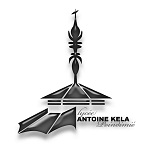 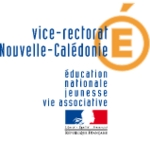 A compléter si votre enfant est : Atteint d’une maladie chronique pouvant nécessiter une prise de médicaments durant le temps scolaireSusceptible de prendre un traitement d’urgenceAtteint d’un handicap ou d’une maladie invalidante pouvant nécessiter des aménagements particuliers dans le cadre scolaire Cette fiche n’est pas obligatoire ; il en va cependant de votre intérêt et de celui de votre enfant qu’elle soit parfaitement renseignée. NOM :	PRENOM :				CLASSE :	                        En fonction des renseignements portés sur cette fiche, vous pouvez être contacté par l’infirmier scolaire pour établir si vous le souhaitez un Projet d’Accueil Individualisé, conformément à la circulaire n° 2003-135 du 8 septembre 2003 relative à l’accueil en collectivité des enfants et adolescents atteints de troubles de la santé évoluant sur une longue période.Vu et pris connaissance, Signature des parents (obligatoire) Date :                                                      SUIVI INFIRMIERProblèmes de santé de votre enfantOUINONTraitements médicaux(joindre 1 copie de l’ordonnance)PULMONAIREAsthme …………………………………………………………………………...Autres lesquels ….………………………………………………………………CARDIAQUERhumatisme (RAA)……………………………………………………………..Souffle au cœur………………………….............................................................Autres lesquels ………………………………………………………………….Epilepsie…………………………………………………………………………Spasmophilie……………………………............................................................Diabète ………………………………………………………………………….ALLERGIES :Lesquelles……………………………………………………………………….Si oui fournir un certificat médical de la conduite à tenir et le traitementAutres lesquels………………………….……………………………………...PROBLEMES VISUELSMyopie…………………………………………………………………………..Astigmate…………………………………………..……………………………Hypermétrope………………………………………………………………….Diplopie…………………………………………….…………………………...Autres lesquels………………………………………………………………….Port de lunettes et/ou lentilles (préciser)PROBLEMES AUDITIFSsurdité…………………………………………………………………………..otites…………………………………………………………………………….Autres lesquels……………………………………………….............................HANDICAPLequel :…………………………………..............................................................…………………………………………………………………………………….SUIVI de votre enfantPsychologique……………………………..…………………………………….Par un éducateur …………………………………...…………………………...Orthophonique…………………………………………………………………..En famille d’accueil……………………………………………………………...                    OBSERVATIONS                    RDV médicauxTraitementsJANVFEVMARSAVRILMAIJUINJUILLETAOUTSEPTOCTNOVDEC